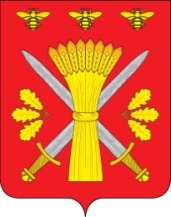 РОССИЙСКАЯ ФЕДЕРАЦИЯОРЛОВСКАЯ ОБЛАСТЬАДМИНИСТРАЦИЯ ТРОСНЯНСКОГО РАЙОНА303450 Орловская обл., с.Тросна, ул. Ленина, д.4                                      тел. 21-5-59, факс 21-5-59E-mail:  trosnr-adm@adm.orel.ru                                                                 URL: http://www.adm-trosna.ruУВЕДОМЛЕНИЕ О ПРОВЕДЕНИИ ОСМОТРОВ ОБЪЕКТОВ НЕДВИЖИМОСТИВ соответствии с Федеральным законом от 30.12.2020 № 518-ФЗ «О внесении изменений в отдельные законодательные акты Российской Федерации» проводятся мероприятия по выявлению правообладателей ранее учтенных объектов недвижимости (земельных участков, зданий, сооружений, объектов незавершенного строительства, помещений).Администрация Троснянского района Орловской области сообщает, что 04 июля 2023 года в период с 10 час. 00 мин. по 17 час. 00 мин будет проводиться осмотр в отношении ранее учтенных зданий, сооружений, объектов незавершенного строительства, расположенных на территории Троснянского сельского поселения Троснянского района Орловской области.Осмотр будет осуществляться комиссией по проведению осмотра здания, сооружения или объекта незавершенного строительства при проведении мероприятий по выявлению правообладателей ранее учтенных объектов недвижимости на территории Троснянского района Орловской области:По возникающим вопросам можно обращаться в отдел по управлению муниципальным имуществом  администрации Троснянского района Орловской области по адресу: Орловская область, Троснянский район, с. Тросна, ул. Ленина, д.4, телефон: 8(48666)2-18-74, график работы: с 09 часов 00 минут по 17 часов 00 минут, перерыв с 13 часов 00 до 14 часов 00 минут, кроме субботы и воскресенья.Глава района                                                               А.В. Левковский№ п/пКадастровый номерАдресНазначениеНаименованиеПлощадьЗДАНИЯЗДАНИЯЗДАНИЯЗДАНИЯЗДАНИЯЗДАНИЯ157:08:0000000:160Орловская область, р-н Троснянский, с. Троснанежилое зданиеЗерносклад379,0257:08:0000000:187Орловская область, р-н Троснянский, с. Троснанежилое зданиеХозсклад610,7357:08:0000000:162Орловская область, р-н Троснянский, с. Троснанежилое зданиеЗдание ЖКХ457:08:0000000:163Орловская область, р-н Троснянский, с. Троснанежилое зданиеСклад569.50557:08:0000000:193Орловская область, р-н Троснянский, с. Троснанежилое зданиеЗдание операторской4,40657:08:0000000:201Орловская область, р-н Троснянский, с. Троснанежилое зданиеПлотницкая40,3757:08:0000000:205Орловская область, р-н Троснянский, с. Троснанежилое зданиеЗерносклад334,9857:08:0000000:294Орловская область, р-н Троснянский, с. Троснанежилое зданиеАдминистративное здание1,0957:08:0000000:307Орловская область, р-н Троснянский, с. Тросна, ул.Первомайскаянежилое зданиеГараж31,81057:08:0050101:73Орловская область, р-н Троснянский, с. Тросна, ул. Ново-Московская, д.9нежилое зданиеСклад268,01157:08:0050101:76Орловская область, р-н Троснянский, с. Тросна, ул. Ново-Московская, д.9нежилое зданиеЗдание администрации45,101257:08:0050101:77Орловская область, р-н Троснянский, с. Тросна, ул. Ново-Московская, д.9нежилое зданиеСклад28,801357:08:0050101:78Орловская область, р-н Троснянский, с. Тросна, ул. Ново-Московская, д.9нежилое зданиеСклад18,301457:08:0050103:70Орловская область, р-н Троснянский, с. Тросна, ул. Московская, д.14нежилое зданиеКонюшня154,81557:08:0050103:71Орловская область, р-н Троснянский, с. Тросна, ул. Московская, д.10нежилое зданиеСторожка18,301657:08:0050103:73Орловская область, р-н Троснянский, с. Тросна, ул. Московская, д.14нежилое зданиеГараж58,901757:08:0050103:77Орловская область, р-н Троснянский, с. Тросна, ул. Московская, д.14нежилое зданиеМорг28,201857:08:0050103:78Орловская область, р-н Троснянский, с. Тросна, ул. Московская, д.10нежилое зданиеХозкорпус229,101957:08:0050103:85Орловская область, р-н Троснянский, с. Тросна, ул. Московская, д.12нежилое зданиеСторожка82,802057:08:0050103:88Орловская область, р-н Троснянский, с. Тросна, ул. Московская, д.12нежилое зданиеМорг22,702157:08:0050103:89Орловская область, р-н Троснянский, с. Тросна, ул. Московская, д.12нежилое зданиеСторожка21,02257:08:0050113:43Орловская область, р-н Троснянский, с. Тросна, ул. Пименова, д.15нежилое зданиеНежилое здание139,702357:08:0050113:47Орловская область, р-н Троснянский, с. Тросна, ул. Пименованежилое зданиеЗдание склада313,802457:08:0050113:52Орловская область, р-н Троснянский, с. Тросна, ул. Пименованежилое зданиеЗдание хозяйственного склада92,302557:08:0050113:57Орловская область, р-н Троснянский, с. Тросна, ул. Пименова, д.19нежилое зданиеМагазин45,102657:08:0050301:18Орловская область, р-н Троснянский, с. Тросна, ул.  , д.9нежилое зданиеВесовая34,202757:08:0050301:19Орловская область, р-н Троснянский, с. Тросна, ул. Победы, д.9нежилое зданиеСклад готовой продукции531,502857:08:0050301:20Орловская область, р-н Троснянский, с. Тросна, ул. Победы, д.9нежилое зданиеЗавод32,202957:08:0050301:21Орловская область, р-н Троснянский, с. Тросна, ул. Победы, д.9нежилое зданиеЦех мочки1,003057:08:0050301:22Орловская область, р-н Троснянский, с. Тросна, ул. Победы, д.9нежилое зданиеВесовая87,103157:08:0050301:23Орловская область, р-н Троснянский, с. Тросна, ул. Победы, д.9нежилое зданиеГараж для автомобилей458,003257:08:0050301:24Орловская область, р-н Троснянский, с. Тросна, ул. Победы, д.9нежилое зданиеТехнологическая насосная станция48,703357:08:0050301:25Орловская область, р-н Троснянский, с. Тросна, ул. Победы, д.9нежилое зданиеШаха2885,303457:08:0050301:27Орловская область, р-н Троснянский, с. Тросна, ул. Победы, д.9нежилое зданиеТрансформаторная61,703557:08:0050301:28Орловская область, р-н Троснянский, с. Тросна, ул. Победы, д.9нежилое зданиеНасосная станция верхнего подъема64,203657:08:0050301:29Орловская область, р-н Троснянский, с. Тросна, ул. Победы, д.9нежилое зданиеДПО пожарная111,903757:08:0050301:30Орловская область, р-н Троснянский, с. Тросна, ул. Победы, д.9нежилое зданиеКастросборник43,103857:08:0050301:31Орловская область, р-н Троснянский, с. Тросна, ул. Победы, д.9нежилое зданиеГараж255,503957:08:0050301:33Орловская область, р-н Троснянский, с. Тросна, ул. Победы, д.9нежилое зданиеОтстойник316,204057:08:0050301:34Орловская область, р-н Троснянский, с. Тросна, ул. Победы, д.9нежилое зданиеКотельная343,604157:08:0050301:35Орловская область, р-н Троснянский, с. Тросна, ул. Победы, д.9нежилое зданиеСклад378,004257:08:0050301:36Орловская область, р-н Троснянский, с. Тросна, ул. Победы, д.9нежилое зданиеКузница136,604357:08:0050104:69Орловская область, р-н Троснянский, с. Тросна, ул. Московская, д.12Жилое зданиежилой дом208,9